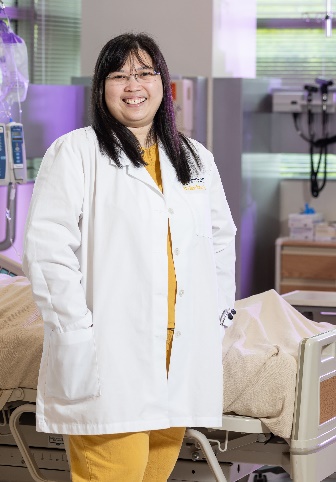 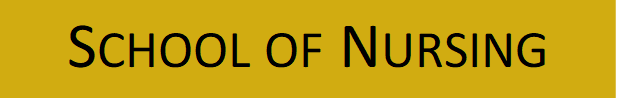 Copies of these forms are available on the website below, along with other information and links for completing health requirements https://wellstarcollege.kennesaw.edu/nursing/clinical/clinical-requirements.php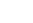 REQUIREMENTSUBMISSION FREQUENCYACCEPTABLE DOCUMENTATIONBloodborne & OSHA Modules & AssessmentsAnnualFound in ACEMAPPCOVID 19 VaccinationDoes not expireMay be required by some of our clinical partners. To be credentialed if you are assigned to one of those sites, you will need evidence of the COVID vaccination. Criminal Background Check and Drug TestReview as neededCriminal Background Check & Drug Test using Advantage Students (www.advantagestudents.com). Some facilities require this be renewed every two years. Once report is completed you will need it to “share” it with the clinical facility where you will be attending.Flu VaccinationAnnualProof of current flu vaccination administration (not just proof of purchase) is due by October 1st for Fall and upon entry for Spring.Health InsuranceUpdate as neededAnswer the health insurance question in ACEMAPPHepatitis B Series (HBV)Once completed does not expireLaboratory evidence of immunity, reactive Hep B surface antibody (titer & values) and documentation of appropriate immunization. There are 2 or 3 injections at prescribed intervals or documentation that the series is in progress will be accepted.  Within 6 weeks of the series being completed documentation of the titer is required. Measles, Mumps & Rubella (MMR)Does not expireProof of 2 vaccinations or laboratory evidence of immunity, (reactive) quantitative titer for each measles, mumps, and rubella. If you are in the process of getting the series of immunizations, please show documentation. N95 Fit TestAnnualCopy of your N95 Fit Test from KSU or Wellstar (if you are attending a Wellstar or Grady facility) Nursing LicenseEvery 2 yearsCopy of your current Nursing LicenseTB TestingAnnualNegative TB Test (PPD, QuantiFERON Gold or TSpot) must be within the last year. The blood tests are highly recommended, but not required. If there is a history of TB, you must supply a copy of the annual symptom-free screen or the lab results of a QuantiFERON test. If not symptom free, we need a new chest x-ray. Lab results are required for the blood testsTetanus-Diptheria-Pertussis (TDAP) immunization/boosterEvery 10 yearsProof of a Tetanus/ Diphtheria/Pertussis immunization or booster received within the last 10 years. Proof must include month, day and yearSigned copy of current BLS cardEvery 2 yearsAmerican Heart Association – Healthcare Providers Course only – NO EXCEPTIONSVaricella (Chicken Pox)Does not expireProof of 2 vaccinations or laboratory evidence of immunity, (reactive) quantitative titer. If you are in the process of getting the immunizations, please show documentation.